АКАДЕМИЯ БИЗНЕСА И ГОСУДАРСТВЕННОЙ СЛУЖБЫ г. Москва, ул. Большая Садовая, д.4Телефоны: (499) 136-48-51, 8-922-219-30-79, 8-977-988-71-79Сайт: academy-bigs.ru. Электронная почта: academy.bigs2018@yandex.ruУважаемая Ольга Арсеньевна!За последнее время приняты важные изменения в законодательные акты, регулирующие вопросы муниципального управления в условиях новой экономической ситуации. В первом чтении принят закон «Об общих принципах организации местного самоуправления в единой системе публичной власти» и в июне 2022 г. ожидается его окончательное принятие.С целью обучения новым законодательным актам и обмена лучшим опытом работы 27-28 июня2022 г. в Москве в онлайн- и офлайн-форматах проводится конференция на тему: «Актуальные вопросы муниципального управления в условиях новой экономической ситуации и предстоящей реализации нового закона о местном самоуправлении». В конференции примут участие сотрудники органов государственной власти, местного самоуправления, ученые и эксперты. Мероприятие предоставляет возможность уточнить технологии участия в программах поддержки муниципалитетов и хозяйствующих субъектов в условиях новой экономической ситуации, обменяться опытом с коллегами, узнать, как решаются аналогичные вопросы в других территориях. Приглашаем Вас и Ваших сотрудников для участия в конференции в удобном формате – очном или заочном (в форме видеотрансляции).Приложения:Программа конференции на 10 листах.Исп.: 8-922-219-30-79 Юлия Михайловна(499) 136-48-51, 8-977-988-71-79 приемная АКТУАЛЬНЫЕ ВОПРОСЫ МУНИЦИПАЛЬНОГО УПРАВЛЕНИЯ В УСЛОВИЯХ НОВОЙ ЭКОНОМИЧЕСКОЙ СИТУАЦИИ И ПРЕДСТОЯЩЕЙ РЕАЛИЗАЦИИ НОВОГО ЗАКОНА О МЕСТНОМ САМОУПРАВЛЕНИИ(онлайн и офлайн форматы)Программа конференции27-28 июня 2022 г.г. Москва, ул. Большая Садовая, д.424-26 июня, пятница - воскресеньеЗаезд участников.24 июня, пятница: отработка вопросов подключения к видеоконференции (для участников онлайн). 27 июня, понедельник С 8.00 – регистрация и подключение участников28 июня, вторник С 8.00 подключение участников онлайн. Приложение 2АКТУАЛЬНЫЕ ВОПРОСЫ МУНИЦИПАЛЬНОГО УПРАВЛЕНИЯ В УСЛОВИЯХ НОВОЙ ЭКОНОМИЧЕСКОЙ СИТУАЦИИ И ПРЕДСТОЯЩЕЙ РЕАЛИЗАЦИИ НОВОГО ЗАКОНА О МЕСТНОМ САМОУПРАВЛЕНИИТехнические условия проведения конференцииКонференция проводится 2 дня: 27-28 июня(понедельник – вторник) 2022 г. в очном режиме и в режиме видеоконференции (онлайн).Начало конференции 27 июня в 9.00 по московскому времени. Место проведения: г. Москва, ул. Большая Садовая, д.4, стр. 1 (станция метро «Маяковская», угол улиц Тверская и Большая Садовая). Для участников онлайн конференция проводится в программах «Мираполис» и «Вебинар» (доступ предоставляется, техническая помощь в получении программ и обучение обеспечивается – 8-982-717-30-40, Алексей Викторович). Если компания «Zoom» возобновит работу, конференция будет проведена с использованием данного сервиса.  В конференции принимают участие сотрудники федеральных органов государственной власти, органов власти субъектов Федерации и местного самоуправления, ученые и эксперты. Лекторами являются преподаватели Высшей школы экономики, МГЮА имени Кутафина и других вузов Москвы. Специальным гостем конференции является руководитель кабинета министров РФ в период президентства Ельцина Б.Н., Государственный секретарь РФ в период 1991-1992 г.г. Бурбулис Геннадий Эдуардович.Участникам выдается (высылается для онлайн-участников) пакет раздаточных материалов.По окончании конференции вручаются сертификаты. Взнос за участие в конференции: В заочном режиме (видеоконференция): - 4.800 рублей за 1 участника- 8.800 рублей за 2-5 участников - 18.800 рублей за группу (количество не ограничено). В очном режиме: 28.800 рублей за одного участника.В размер взноса включены раздаточные материалы и сертификаты, для участников в очном режиме также – кофе-брейки, награждение. Информация размещена на сайте: academy-bigs.ru. Проект соглашения с участником конференции высылается дополнительно по Вашему запросу. Контакты: academy.bigs2018@yandex.ru – электронная почта, 8-925-611-64-30- WhatsApp. Телефоны для справочной информации: 8 (499) 136-48-51 приемная 8-922-219-30-79 Юлия Михайловна 8-912-979-57-51 Алена Владимировна 8-977-988-71-79 (WhatsApp)Александр Александрович Исх. № 19 от 12.04.2022Председателю Ассоциации «Совет муниципальных образований Республики Карелия»О. А. БуракС уважением, директор, д.ф.н., проф.    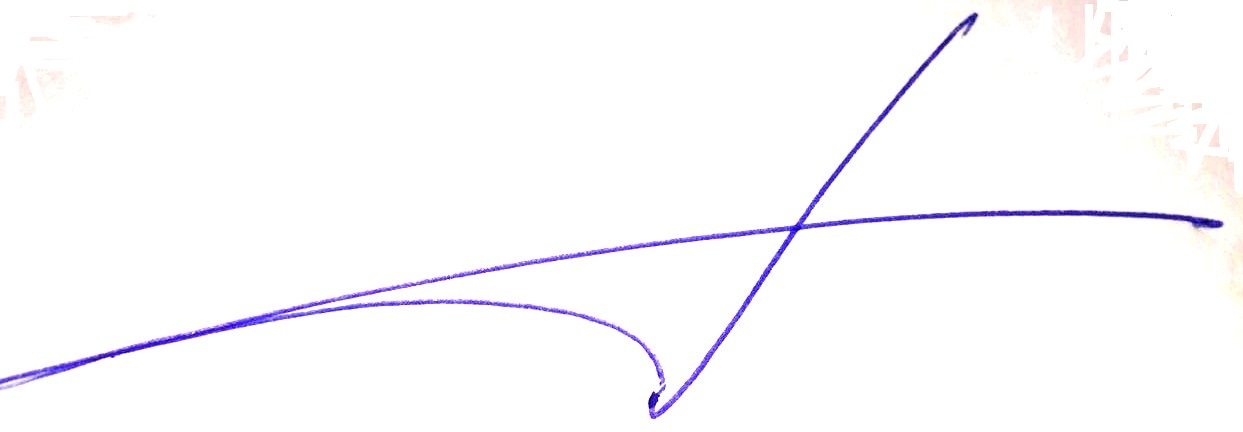 А.А. Александров9.00-9.15Открытие конференции.Приветствие представителей Минэкономразвития РФ, депутатов Государственной Думы Федерального Собрания РФ, представителей Муниципальной академии, иных должностных лиц 9.15-10.45Стратегия развития местного самоуправления. Основные черты нового закона о местном самоуправлении – закона «Об общих принципах организации местного самоуправления в единой системе публичной власти»Общий обзор изменений в иных законодательных актах, затрагивающих деятельность органов местного самоуправления (финансовая, имущественная, жилищно-коммунальная, социальная, кадровая сферы). Изменения в ФЗ-131. Комментарии органов власти и экспертов по проблемным вопросам законодательства. Базовые черты нового закона о местном самоуправлении – закона «Об общих принципах организации местного самоуправления в единой системе публичной власти». Одноуровневая модель местного самоуправления. Усиление вертикали власти и новый формат взаимодействия органов государственной власти субъектов Федерации и органов местного самоуправления. Изменения в полномочиях органов местного самоуправления. Иные принципиальные новации. Переходный период в реализации закона: требования к органам государственной власти и местного самоуправления. Поправки, поступившие к первой редакции закона «Об общих принципах организации местного самоуправления в единой системе публичной власти», решения по ним в Государственной Думе.Органы местного самоуправления в условиях новой экономической ситуации. Основные меры по поддержке муниципалитетов, хозяйствующих субъектов, населения. Механизмы участия муниципалитетов в мерах государственной поддержки.Ответы экспертов на вопросы участников10.45-11.00Кофе-брейк11.00-12.45Муниципальные финансы в условиях реформ.Доходы муниципального бюджета. Поступления от ключевых налогов, зачисляемые в муниципальный бюджет. НДФЛ: особенности в 2022 году и меры по повышению собираемости. Местные налоги: земельный налог, налог на имущество физических лиц. Торговый сбор. Неналоговые доходы: поступления от муниципального имущества и иные. Полномочия муниципалитетов по установлению доходов местных бюджетов. Меры по повышению доходов местного бюджета.Влияние нового закона о местном самоуправлении на доходную часть местных бюджетов. Расходы местных бюджетов. Основные направления расходной политики. Бюджетные ассигнования. Предоставление бюджетных субсидий. Особенности осуществления капитальных вложений в объекты муниципальной собственности. Обслуживание муниципального долга. Реестры расходных обязательств. Гарантированное обеспечение приоритетных расходов в условиях финансовой турбулентности. Влияние нового закона о местном самоуправлении на расходную часть местных бюджетов. Межбюджетные отношения между бюджетами субъектов РФ и бюджетами муниципальных образований. Выравнивание бюджетной обеспеченности. Дотации, субсидии и субвенции местным бюджетам. Бюджетные кредиты. Обеспечение сбалансированности местного бюджета в условиях пандемии. Влияние нового закона о местном самоуправлении на межбюджетные отношения. Муниципальные финансы в условиях новой экономической реальности: меры по поддержанию сбалансированности местных бюджетов.Ответы экспертов на вопросы участников12.45-13.15Перерыв на обед13.15-14.45Муниципальная собственность в новой экономической ситуацииУправление имущественным комплексом. Имущество в   хозяйственном ведении и оперативном управлении. Аренда имущества. Финансовые аспекты управления недвижимостью: налогообложение и бухгалтерский учет.  Требования к содержанию имущественных комплексов (Роспотребнадзор, Госпожнадзор). Вопросы, связанные с реализацией ФЗ-485 в территориях: трансформация муниципальных унитарных предприятий в иные организационно-правовые формы (АО, ООО, учреждения) до 1 января 2025 года. Муниципальные учреждения. Финансирование предоставления муниципальных услуг и регулирование финансовой деятельности учреждений. Планы ФХД учреждений. Полномочия органов местного самоуправления в сфере земельных ресурсов. Разграничение государственной собственности на землю. Землеотводы. Условия предоставления участков без торгов. Цена продажи земельного участка. Аренда земель. Предоставление земель в постоянное (бессрочное) пользование. Аукционы на продажу и аренду земель. Изъятие и резервирование земельных участков для муниципальных нужд. Влияние нового закона о местном самоуправлении на муниципальную собственность. Переразграничение собственности в ходе реализации закона. Влияние новой экономической ситуации на управление собственностью.Ответы экспертов на вопросы участников14.45-16.15Муниципальные закупки. Ключевые изменения в законодательстве о муниципальных закупках. Закупки по ФЗ-44 и ФЗ-223: влияние новой экономической ситуации и правовых новаций. Экономия расходов бюджета при проведении закупок. Новые технологии осуществления торгов. Влияние коронавируса на регулирование торгов.  Электронные торги. Регистрация участников закупок в единой информационной системе (ЕИС). Определение предельной НМЦ котировок. Требования к участникам закупок. Оценка заявок. Обеспечение заявок и банковские гарантии.Осуществление закупки у единственного поставщика. Заключение контрактов жизненного цикла.Особенности проведения закупок, направленных на профилактику, предупреждение, ликвидацию последствий распространения коронавирусной инфекции.Защита интересов муниципалитетов в ходе закупок: опыт судебных прецедентов. Ответы экспертов на вопросы участников16.15-16.30Кофе-брейк16.30-18.00 Экономическая политика муниципалитетов в условиях новой экономической ситуации. Стратегическое планирование Ключевые тренды экономического развития, затрагивающие муниципальный хозяйственный комплекс. Меры по поддержке ключевых хозяйствующих субъектов и градообразующих предприятий. Поддержка малого бизнеса. Обеспечение занятости и доходов населения.Вновь принятые государственные программы по поддержке экономики в условиях внешних санкций. Механизмы участия муниципалитетов и расположенных на их территориях предприятий в мерах государственной поддержки, в т.ч. грантах. Социальная поддержка населения. Стратегическое планирование развития муниципалитетов с учетом изменений конъюнктуры. Стратегические планы муниципальных образований: учет новых обстоятельств, корректировка. Правильный выбор приоритетов в условиях новой ситуации.Влияние нового закона о местном самоуправлении на экономическую стратегию муниципалитетов.Ответы экспертов на вопросы участников. С 18.00Встреча с депутатами Государственной Думы Федерального Собрания РФ и главой кабинета министров РФ в период президентства Ельцина Б.Н. Бурбулисом Г.Э. по вопросам нового закона о местном самоуправлении. Далее теплоходная экскурсия по Москве-реке (для участников офлайн) 9.00-10.30Изменение полномочий, организационных структур и территориальной организации местного самоуправления в условиях принятия закона «Об общих принципах организации местного самоуправления в единой системе публичной власти».Переход к одноуровневой организации местного самоуправления. Городские округа и муниципальные районы в новых условиях. Ликвидация и преобразование поселений, новые формы организации управления в них. Действия органов власти субъектов Федерации и ОМС в целях преобразования муниципальных образований: порядок, правовые акты, решение сопутствующих кадровых, имущественных и иных вопросов. Изменения в правовом регулировании органов местного самоуправления: Главы МО, администрации МО, представительном органе МО. Замещение главой МО государственной должности субъекта Федерации. Механизмы обеспечения единства публичной власти в новом законе об МСУ.Изменение полномочий ОМС. Функциональные основы организации местного самоуправления. Полномочия органов местного самоуправления по решению вопросов непосредственного обеспечения жизнедеятельности населения. Понятие перераспределенных полномочий. Участие органов местного самоуправления в осуществлении не переданных им государственных полномочий. Иные новеллы нового закона о МСУ. Оценка эффективности деятельности органов местного самоуправления: в пределах действующего законодательства и по новому закону об МСУ.Переходный период в реализации закона «Об общих принципах организации местного самоуправления в единой системе публичной власти»: основные этапы и действия органов власти в период до 1 января 2028 г.Ответы экспертов на вопросы участников. 10.30-12.00Управление социальной сферой в МО: влияние новой экономической ситуации и муниципальной реформы. Политика муниципалитета в сфере образования. Школьное образование на современном этапе. Федеральный государственный стандарт среднего общего образования с учетом изменений. Иные ключевые правовые акты. Система оплаты труда педагогов. Концепция реформы оплаты труда Минпросвещения РФ. Материально-техническая база школ, проблемы модернизации и укрепления. Организация горячего питания в школах: опыт осуществления, соблюдение государственных требований и норм. Гранты для образовательных организаций.Муниципальная политика в сфере культуры. Государственная программа РФ «Развитие культуры», типовые региональные программы. Финансирование сферы культуры в 2022 году. Система заработной платы. Развитие материально-технической базы. Содержание музеев. Поддержка искусства и народного творчества. Гранты для организаций культуры. Муниципальная политика в сфере молодежи и спорта. ФЗ от 30 декабря 2020 №489-ФЗ «О молодежной политике в РФ» и его правовая инфраструктура. Финансирование молодежной политики в 2022 году. Государственная политика в сфере спорта. Гранты для молодежных и спортивных организаций. Влияние нового закона о местном самоуправлении на социальную политику муниципалитетов. Ответы экспертов на вопросы участников12.00-12.30Перерыв на обед 12.30-14.00Кадровая политика органов местного самоуправления и изменения в законодательстве о муниципальной службеИзменения в законодательстве о муниципальной службе и Трудовом кодексе. Ключевые вопросы приема персонала, организации кадровых перемещений, поощрения сотрудников и наложения взысканий. Политика заработной платы и стимулирования кадрового состава. Премирование. Дистанционная работа в условиях эпидемии КОВИД. Сокращение персонала при недостатке средств. Распределение компетенций и ответственности. Отбор и продвижение перспективных кадров. Урегулирование трудовых споров на муниципальной службе. Реализация нового закона об МСУ в отношении трудоустроенного персонала. Механизмы перевода муниципальных служащих преобразуемых МО в иные органы управления. Проблемные вопросы муниципальной службы: разъяснения экспертов, опыт судебных прецедентов. Влияние нового закона об МСУ на муниципальную службу.Ответы экспертов на вопросы участников14.00-15.00Жилищная политика, коммунальное хозяйство и поддержка строительной деятельности в муниципалитетах. Изменения в Жилищном кодексе РФ. Федеральные жилищные программы. Обеспечение жилищных прав граждан. Коммунальный комплекс на современном этапе: правовое регулирование, проблемы, программы развития. Национальный проект «Жилье и городская среда». Проект «Умный город». Утилизация отходов, «мусорная реформа» и оптимальные технологии ее осуществления. Заявки федеральные на программы, осуществляемые через Минстрой РФ.Строительная деятельность в муниципалитетах. Полномочия органов местного самоуправления в сфере градостроительной деятельности. Территориальное планирование. Генплан. Нормативы градостроительного проектирования. Градостроительное зонирование. Планировка территорий. Экспертиза проектной документации. Разрешение на строительство. Осуществление строительства, реконструкции, капитального ремонта. Выдача разрешения на ввод объекта в эксплуатацию. Комплексное развитие территории. Развитие застроенных территорий. Закон «о всероссийской реновации». Ответы экспертов на вопросы участников 15.00-15.15Кофе-брейк 15.15-16.15Проверки контролирующих структур в отношении муниципалитетов. Опыт проверок. Примеры выявленных нарушений и штрафных санкций.   Прокурорские проверки, порядок их проведения, устранение выявленных нарушений. Реперные вопросы законодательства, по которым наиболее часто возникали санкции правоохранительных органов. Сделки с заинтересованностью. Обеспечение антикоррупционной работы.Важнейшие требования Роспотребнадзора, Госпожнадзора, иных инстанций, осуществляющих проверки. Тактика поведения руководителя и сотрудников во время проверок. Права, обязанности, рекомендуемые алгоритмы действий. Ответственность за нарушение законодательства. Механизмы предотвращения негативных ситуаций. Обзор судебного опыта. Защита интересов руководителей.Ответы экспертов на вопросы участников16.15-17.15Информационная политика и выборы на муниципальном уровне.Информационная политика муниципалитетов. Стратегия информационной политики. Продвижение имиджа муниципалитета. Взаимодействие с общественными организациями и населением. Технологии работы пресс-службы. Муниципальные СМИ. Работа в социальных сетях. Федеральные конкурсы и гранты для муниципалитетов. Выборы на муниципальном уровне. Законодательство РФ о выборах. Назначение выборов. Регистрация и учет избирателей, формирование избирательных округов. Создание и порядок деятельности избирательных комиссий. Выдвижение кандидатов (списков кандидатов). Предвыборная агитация: агитация в СМИ, посредством выпуска печатной продукции, организационных мероприятий. Политические технологии в ходе избирательных кампаний. Стратегия кампании. Структура избирательного штаба. Основные направления кампании. Финансирование выборов: порядок формирования и распоряжения избирательными фондами. Голосование: день (дни) голосования, досрочное голосование, голосование вне помещений избирательных участков. Подведение итогов выборов. Использование системы ГАС «Выборы». Ответы экспертов на вопросы участников17.15-18.00 Лучший отечественный опыт муниципальных технологий и его использование при подготовке к реализации нового закона об МСУ.Лучший отечественный опыт муниципальных технологий. Опыт победителей всероссийских конкурсов. Критерии эффективности муниципальных администраций и наиболее успешные примеры их выполнения. Обмен мнениями о наиболее оптимальных путях реализации нового закона о МСУ. Учет рекомендаций органов государственной власти, экспертных сообществ, ведущих муниципалитетов. Итоговый круглый стол. Выступления участников, обмен мнениями, ответы на вопросы. Награждение лучших муниципалитетов. Вручение сертификатов